 Laboratoire Dynamiques Sociales et Recomposition des Espaces (LADYSS) – UMR7533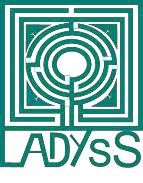 FORMULAIRE DE CONSENTEMENT DANS LE CADRE DE LA COLLECTE DE DONNEES PERSONNELLESCe formulaire est destiné à recueillir votre consentement pour la collecte des données vous concernant, dans le cadre du projet XXX piloté par/sous la direction de « préciser l’équipe/laboratoire » rattachée au laboratoire LADYSS.En signant le formulaire de consentement, vous certifiez :• que vous avez lu et compris les renseignements communiqués dans la notice d’information,• qu’on a répondu à vos questions de façon satisfaisante, • qu’on vous a informé que vous étiez libre d’annuler votre consentement ou de vous retirer de cette recherche en tout temps, sans préjudice.Informations sur le participant :Nom :Prénom :Adresse :A remplir par le participant : •  J’ai lu et compris les renseignements fournis dans la fiche d’informations et j’accepte de plein gré de participer à cette recherche.      OUI      NON•  J’accepte que mes propos soient enregistrés et exploités par le responsable du traitement, (ajouter le nom ici).      OUI       NON•  J’accepte que mes propos soient diffusés dans le cadre de colloques scientifiques, séminaires ou dans toute forme de valorisation de cette recherche (nom du projet de recherche)      OUI       NONNom, Prénom – Date – SignatureUn exemplaire de ce document vous est remis, un autre exemplaire est conservé dans le dossier.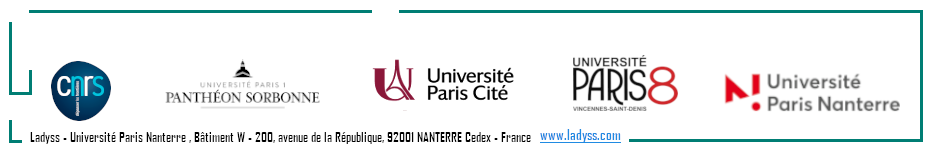 